Рассмотрев решение общественной комиссии по рассмотрению ходатайств о награждении наградами и присвоении почетных званий от 12.05.2016, на основании пункта 3.7 Положения о наградах и Почетных званиях города Зеленогорска, утвержденного решением Совета депутатов ЗАТО г. Зеленогорска от 17.12.2015 № 16-105р, руководствуясь Уставом города, Совет депутатов ЗАТО г. ЗеленогорскаР Е Ш И Л :Присвоить почетные звания «Почетный гражданин города Зеленогорска»:Кулиничу Юрию Андреевичу, пенсионеру;Петровой Маргарите Анатольевне, хормейстеру «народного» вокального объединения «Камертон» Муниципального бюджетного учреждения культуры «Центр культуры».Вручить Кулиничу Ю.А., Петровой М.А. нагрудные знаки и памятные ленты «Почетный гражданин города Зеленогорска».Настоящее решение вступает в силу в день подписания и подлежит опубликованию в газете «Панорама».Контроль за исполнением настоящего решения возложить на постоянную комиссию по местному самоуправлению, правовым вопросам и безопасности населения.Глава ЗАТО г. Зеленогорска						П.Е. Корчашкин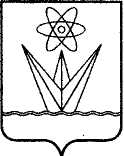  СОВЕТ ДЕПУТАТОВЗАКРЫТОГО АДМИНИСТРАТИВНО-ТЕРРИТОРИАЛЬНОГО ОБРАЗОВАНИЯ ГОРОДА ЗЕЛЕНОГОРСКАКРАСНОЯРСКОГО КРАЯРЕШЕНИЕ СОВЕТ ДЕПУТАТОВЗАКРЫТОГО АДМИНИСТРАТИВНО-ТЕРРИТОРИАЛЬНОГО ОБРАЗОВАНИЯ ГОРОДА ЗЕЛЕНОГОРСКАКРАСНОЯРСКОГО КРАЯРЕШЕНИЕ СОВЕТ ДЕПУТАТОВЗАКРЫТОГО АДМИНИСТРАТИВНО-ТЕРРИТОРИАЛЬНОГО ОБРАЗОВАНИЯ ГОРОДА ЗЕЛЕНОГОРСКАКРАСНОЯРСКОГО КРАЯРЕШЕНИЕ СОВЕТ ДЕПУТАТОВЗАКРЫТОГО АДМИНИСТРАТИВНО-ТЕРРИТОРИАЛЬНОГО ОБРАЗОВАНИЯ ГОРОДА ЗЕЛЕНОГОРСКАКРАСНОЯРСКОГО КРАЯРЕШЕНИЕ05.07.2016г. Зеленогорскг. Зеленогорск№ 25-166рО присвоении почетных званий «Почетный гражданин города Зеленогорска»О присвоении почетных званий «Почетный гражданин города Зеленогорска»